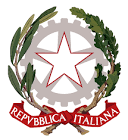 Direzione Didattica “G. Lilliu”Sede: Via F. Garavetti, 1 – 09129 CAGLIARI – Tel. 070/492737 – Fax 070/457687Mail: caee09800r@istruzione.it – caee09800r@pec.istruzione.it – Cod Mecc. CAEE09800RAnno Scolastico 20___/20___Riunione del GLO_ Gruppo di lavoro operativo per l’inclusione – (D.LGS 96/2019, L. 104/92, ART.15)Data ___/___/___Verbale n°________Alunno_______________________________Classe__________ Plesso_______Il giorno ___________________alle ore __________________ attraverso l’applicazione di Google Meet si è riunito il gruppo di lavoro operativo alla presenza di: Presidente dell’incontro:________________________________Segretario verbalizzante:________________________________VERBALIZZAZIONE DEGLI INTERVENTI E DELLE CONCLUSIONI RELATIVE AI PUNTI ALL’ODG: (INSERIRE DETTAGLIATA SINTESI DEGLI INTERVENTI DI CIASCUN MEMBRO DEL GLO PER OGNI PUNTO ALL’ODG)IL PRESIDENTE DELL’INCONTRO RIVOLGENDOSI AGLI SPECIALISTI, CHIEDE ESPRESSAMENTE SE QUESTI ULTIMI SONO CONCORDI CON LE REVISIONI EVENTUALMENTE APPORTATE AL PIANO EDUCATIVO DELL’ALUNNO, DATA L’IMPOSSIBILITA’ DI FIRMARE IL DOCUMENTO IN PRESENZA.GLI SPECIALISTI CONCORDANO/NON CONCORDANO.L’INCONTRO TERMINA ALLE ORE _______INSEGNANTE VERBALIZZANTE_________________________________PRESIDENTE DELL’INCONTRO_______________________________COGNOME E NOME*specificare a quale titolo interviene al GLO1.2.3.4.5.	6.7.8.9.10.1. OGGETTO DELLA RIUNIONEStesura PEI ProvvisorioStesura del PEIVerifica IntermediaVerifica finalePunti all’ordine del giorno:Piano Educativo Individualizzato – revisione;Varie ed eventualiPIANO EDUCATIVO INDIVIDUALIZZATO: REVISIONE2. VARIE ED EVENTUALI